Załącznik do uchwały Nr 11/542/24Zarządu Województwa Kujawsko-Pomorskiego z dnia 13.03.2024 r.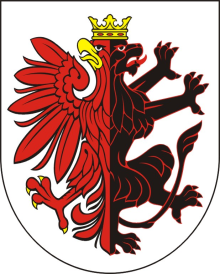 S p r a w o z d a n i e o zawartych  umowach na realizację w 2023 roku zadania własnego Województwa Kujawsko-Pomorskiego polegającego na tworzeniu warunków sprzyjających rozwojowi sportuWSTĘPSejmik Województwa Kujawsko-Pomorskiego w dniu 18 lutego 2019 r. podjął uchwałę Nr III/78/19 w sprawie określenia warunków i trybu finansowania zadania własnego Województwa Kujawsko-Pomorskiego polegającego na tworzeniu warunków sprzyjających rozwojowi sportu. Uchwała ta dała możliwość wspierania klubów sportowych, prowadzących działalność w zakresie sportu                                          i kultury fizycznej wśród mieszkańców Województwa jednocześnie wzmacniając ich rolę decyzyjną oraz organizacyjną w obszarze sportu. Zgodnie z uchwałą dotacja może być przyznana klubowi sportowemu na:realizację programów szkolenia sportowego;zakup i modernizację sprzętu sportowego;pokrycie kosztów organizowania zawodów sportowych lub uczestnictwa w takich zawodach;pokrycie kosztów korzystania z obiektów sportowych dla celów szkolenia sportowego;a maksymalny poziom dofinansowania nie może przekroczyć 90% wartości całkowitej zadania.Ponadto, w dniu 21 grudnia 2020 roku uchwałą Nr XXVIII/407/20 Sejmik Województwa Kujawsko-Pomorskiego dokonał zmiany omawianej uchwały poprzez wprowadzenie nowego zadania – stypendia sportowe, na które może być przyznana dotacja do 100% wartości całkowitej.Głównymi celami wspierania klubów są:poprawa warunków uprawiania sportu przez zawodników klubów sportowych działających na terenie Województwa,poprawa kondycji fizycznej i zdrowia psychicznego mieszkańców Województwa poprzez uczestnictwo w aktywnym stylu życia,osiąganie wyższych wyników sportowych przez zawodników klubów sportowych działających na terenie Województwa,promocja sportu i aktywnego stylu życia,umożliwienie dostępu do różnorodnych form sportowej aktywności jak największej liczbie mieszkańców Województwa.Zgodnie z założeniem omawianej uchwały, Zarząd Województwa jest zobowiązany do przedłożenia Sejmikowi Województwa Kujawsko-Pomorskiego informacji o zawartych  umowach na realizację zadania własnego Województwa Kujawsko-Pomorskiego polegającego na tworzeniu warunków sprzyjających rozwojowi sportu do 31 marca roku następującego po roku budżetowym.STRESZCZENIE W ramach planowanego wsparcia realizacji zadania własnego Samorządu Województwa Kujawsko-Pomorskiego w 2023 roku ogłoszono 5 naborów ofert w konkursach dotacyjnych skierowanych do klubów sportowych prowadzących działalność na terenie województwa w 2 obszarach tematycznych tj.: stypendia sportowe (1 nabór) oraz szkolenie sportowe dzieci i młodzieży                                      (4 nabory). W okresie sprawozdawczym złożono łącznie 154 oferty, z czego do realizacji wybrano 130 ofert na łączną kwotę 2 642 155,00 zł, z czego wykorzystano środki na łączną kwotę 2 622 389,00 zł.	109 klubów sportowych podpisało umowy dotacyjne, z czego:33 zarówno na stypendia sportowe jak i szkolenie dzieci i młodzieży;73 na szkolenie dzieci i młodzieży;3 na stypendia sportowe.I. STYPENDIA SPORTOWENabór w konkursie dotacyjnym nr 1/2023W dniu 17 listopada 2022 roku uchwałą Nr 45/1810/22 Zarząd Województwa ogłosił nabór ofert w konkursie dotacyjnym nr 1/2023 na sfinansowanie stypendiów sportowych dla dzieci i młodzieży za wysokie wyniki sportowe w międzynarodowym lub krajowym współzawodnictwie sportowym w 2022 roku (w kategoriach wiekowych od junior młodszy/kadet do młodzieżowiec).W zależności od osiągniętego sukcesu zawodnicy mogli liczyć na następującą wysokość stypendium:Kategoria I - 1 000 zł – dla medalistów Igrzysk Olimpijskich i Paraolimpijskich,	Kategoria II - 600 zł – dla medalistów mistrzostw świata, mistrzostw Europy, Młodzieżowych Igrzysk Olimpijskich Młodzieży,									Kategoria III - 500 zł – dla złotych medalistów młodzieżowych mistrzostw Polski i mistrzostw Polski juniorów w dyscyplinach indywidualnych lub zespołach dwuosobowych,		Kategoria IV - 400 zł – dla złotych medalistów Ogólnopolskiej Olimpiady Młodzieży, Mistrzostw Polski Juniorów Młodszych w dyscyplinach indywidualnych oraz dla złotych medalistów Młodzieżowych Mistrzostw Polski i Mistrzostw Polski Juniorów w dyscyplinach drużynowych.										W ramach ww. naboru łącznie wpłynęło 46 ofert, wśród wniosków znalazły się takie, które w całości nie spełniały kryteriów ustalonych w zasadach naboru tj. w 4 przypadkach wnioskowano o stypendia dla osób osiągających wyniki w dyscyplinach nie objętych stałym programem igrzysk olimpijskich i paraolimpijskich, w 3 przypadkach dla osób nie spełniających kryterium wieku oraz w 15 przypadkach dla osób których wnioski wpłynęły po wyznaczonym terminie. Ponadto w 4 przypadkach dokonano regulaminowej korekty polegającej na przyznaniu większej kwoty niż wskazana przez klub we wnioskach o przyznanie dotacji.W wyniku analizy ofert po zapoznaniu się z oceną komisji powołanej do oceny ww. wniosków, stosując kryteria zawarte w załączniku do uchwały Nr 45/1810/22 Zarządu Województwa Kujawsko-Pomorskiego z dnia 17 listopada 2022 r., przyznano dotacje dla 183 zawodników z 36 klubów sportowych na łączna kwotę 838 800,00 zł (uchwała Nr 9/322/23 z dnia 1 marca 2023 r. zmieniona uchwałami: Nr 13/557/23 z dnia 29 marca 2023 r., Nr 17/767/23 z dnia 26 kwietnia 2023 r., 
Nr 21/997/23 z dnia 14 maja 2023 r. oraz Nr 27/1481/23 z dnia 12 lipca 2023 r.). W ciągu roku prawo do pobierania stypendium sportowego stracił 1 zawodnik Włocławskiego Klubu Bokserskiego (od 1 marca przestał być członkiem klubu), 1 zawodnik UKS Copernicus Toruń (od 1 maja przestał być członkiem klubu), 1 zawodnik RTW Lotto Bydgostia (z dniem 30 czerwca stracił prawo do stypendium z uwagi na zaprzestanie udziału w treningach) w związku z czym stypendium zostało wypłacone im w niepełnej kwocie. Stypendia były finansowane w 100% ze środków budżetu Samorządu Województwa.Szczegóły w tabeli poniżej:II Szkolenie sportowe Nabór w konkursie dotacyjnym nr 2/2023W dniu 1 marca 2023 roku uchwałą Nr 9/323/23 Zarząd Województwa ogłosił nabór ofert                                     w konkursie dotacyjnym nr 2/2023 na sfinansowanie realizacji programów szkolenia sportowego dla dzieci i młodzieży w klubach sportowych. O dotacje ubiegać mogły się kluby sportowe działające na terenie województwa, w których trenują dzieci i młodzież, a kluby te osiągnęły wysokie wyniki we współzawodnictwie sportowym  w dyscyplinach ujętych w Krajowym Systemie Sportu Młodzieżowego. W ramach realizacji programów szkoleniowych można było uzyskać dotację na dofinansowanie:wynagrodzeń (wraz z pochodnymi) trenerów, sędziów sportowych i innych osób zatrudnionych specjalnie na potrzeby przeprowadzenia szkolenia,wynajmu sal/pomieszczeń i obiektów sportowych,wyżywienia,zakwaterowania,transportu,zakupu sprzętu i wyposażenia sportowego,kosztów administracyjnych.Wartość przyznanej dotacji warunkowana była ilością ww. pkt w Krajowym Systemie Sportu Młodzieżowego, oddziaływaniem przedsięwzięcia na sferę organizacyjną sportu lub współzawodnictwo sportowe i ich rozwój na właściwym poziomie, kalkulacją kosztów w odniesieniu do zakresu rzeczowego, oceną wykonania przedsięwzięcia klubu sportowego dotowanego przez Województwo w okresie poprzednim - w zakresie rzetelności i terminowości realizacji oraz rozliczenia otrzymanych na ten cel środków, a także udziałem środków klubu w planowanym przedsięwzięciu.W ramach ww. naboru wpłynęło 89 ofert, z czego 8 ofert nie spełniało wymogów formalnych.W dniu 24 maja 2023 roku Zarząd Województwa Kujawsko-Pomorskiego uchwałą Nr 21/996/23 dokonał rozstrzygnięcia przyznając dotacje na sfinansowanie 81 programów szkolenia sportowego realizowanych przez 94 kluby sportowe na łączna kwotę 1 449 355,00 zł, z czego kluby  wykorzystały środki na łączną kwotę 1 438 409,00 zł. Dotacja Samorządu Województwa wyniosła 56,99 % wartości całkowitej wszystkich sfinansowanych 80 programów (1 program zrealizowano niezgodnie z umową dotacyjną – zwrot dotacji) . Szkoleniem objęto 4 908  młodych sportowców.Szczegóły w tabeli poniżej: Nabór w konkursie dotacyjnym nr 3/2023W dniu 28 czerwca 2023 roku uchwałą Nr 26/1376/23 Zarząd Województwa ogłosił nabór ofert                                     w konkursie dotacyjnym nr 3/2023 na sfinansowanie realizacji programów szkolenia sportowego dla dzieci i młodzieży w klubach sportowych. Nabór odbywał się na identycznych zasadach jak nabór w konkursie dotacyjnym nr 2/2023 i był odpowiedzią na apel środowiska sportowego, gdyż nie wszystkie uprawnione podmioty zdążyły złożyć dokumenty bądź złożone dokumenty zawierały błędy (nowe zasady naboru).W ramach ww. naboru wpłynęło 13 ofert, z czego 1 oferta nie spełniła wymogów formalnych, a 2 oferty otrzymały już dotację, na to samo zadanie, w naborze w konkursie dotacyjnym nr 2/2023. W dniu 30 sierpnia 2023 roku Zarząd Województwa Kujawsko-Pomorskiego uchwałą Nr 35/1888/23 dokonał rozstrzygnięcia przyznając dotacje na sfinansowanie 10 programów szkolenia sportowego realizowanych przez 10 klubów sportowych na łączną kwotę 266 500,00 zł, z czego 9 klubów wykorzystało środki na łączną kwotę 257 680,00 zł. Dotacja Samorządu Województwa wyniosła 43,68% wartości całkowitej wszystkich 9 programów. Szkoleniem objęto 722 młodych sportowców.Szczegóły w tabeli poniżej:Nabór w konkursie dotacyjnym nr 4/2022W dniu 2 sierpnia 2023 roku uchwałą Nr 31/1719/23 Zarząd Województwa ogłosił nabór ofert                                     w konkursie dotacyjnym nr 4/2023 na sfinansowanie realizacji programów szkolenia sportowego dla dzieci i młodzieży z niepełnosprawnościami w klubach sportowych. Podstawowym czynnikiem uprawniającym do udziału w naborze były zapisy w statucie klubów sportowych dotyczące prowadzenia działalności sportowej na rzecz osób niepełnosprawnych. W odróżnieniu od konkursów nr 2 i 3 kryterium obligatoryjnym nie było posiadanie punktów w Krajowym Systemie Sportu Młodzieżowego. W ramach ww. naboru wpłynęły 3 oferty, z czego 2 oferty nie spełniły wymogów formalnych. W dniu 20 września 2023 roku Zarząd Województwa Kujawsko-Pomorskiego uchwałą Nr 38/2080/23 dokonał rozstrzygnięcia przyznając dotacje na sfinansowanie 1 programu szkolenia sportowego dla osób z niepełnosprawnościami realizowanych przez 1 klub sportowy na łączną kwotę 40 000,00 zł, środki zostały wykorzystane w całość. Dotacja Samorządu Województwa wyniosła 67,36% wartości całkowitej 1 programu. Szkoleniem objęto 13 młodych sportowców z niepełnosprawnościami.Szczegóły w tabeli poniżej:Nabór w konkursie dotacyjnym nr 5/2023W dniu 27 września 2023 roku uchwałą Nr 39/2099/23 Zarząd Województwa ogłosił nabór ofert                                     w konkursie dotacyjnym nr 5/2023 na sfinansowanie realizacji programów szkolenia sportowego dla dzieci i młodzieży z niepełnosprawnościami w klubach sportowych. Nabór odbywał się na identycznych zasadach jak nabór w konkursie dotacyjnym nr 4/2023 i był odpowiedzią na apel środowiska sportowego, gdyż nie wszystkie uprawnione podmioty zdążyły złożyć dokumenty bądź złożone dokumenty zawierały błędy (nowe zasady naboru).W ramach ww. naboru wpłynęły 3 oferty, z czego 1 oferta nie spełniła wymogów formalnych. W dniu 15 listopada 2023 roku Zarząd Województwa Kujawsko-Pomorskiego uchwałą Nr 46/2460/23 dokonał rozstrzygnięcia przyznając dotacje na sfinansowanie 2 programów szkolenia sportowego dla osób z niepełnosprawnościami realizowanych przez 2 kluby sportowe na łączną kwotę 47 500,00 zł, środki zostały wykorzystane w całość. Dotacja Samorządu Województwa wyniosła 87,65% wartości całkowitej 1 programu. Szkoleniem objęto 40 młodych sportowców z niepełnosprawnościami.Szczegóły w tabeli poniżej:Lp.Klub sportowyDyscyplina sportowaLiczba stypendystówLiczba stypendystów w poszczególnych kategoriachPrzyznana dotacja Wykorzystana dotacja % dotacji do wartości całkowitej zadania 1Toruński Klub Kolarski „Pacific” Toruń kolarstwo szosowe3II kategoria - 1           III kategoria - 216 000,0016 000,001002Klub Sportowy „Orka” Grudziądzpływanie1III kategoria - 15 000,005 000,001003Bydgoskie Towarzystwo Wioślarskie Bydgoszczwioślarstwo2II kategoria - 212 000,0012 000,001004Miejski Klub Lekkoatletyczny Toruńlekkoatletyka8III kategoria - 3 IV kategoria - 535 000,0035 000,001005Klub Uczelniany AZS UKW Bydgoszcztaekwondo olimpijskie1III kategoria - 15 000,005 000,001006 Stowarzyszenie AZS WSG Bydgoszczpływanie1III kategoria - 15 000,005 000,001007Klub Sportowy „WDA” Świecieboks1II kategoria - 16 000,006 000,001008Międzyszkolny Klub Sportowy „Sokoły” Toruńhokej na lodzie18IV kategoria - 18 72 000,0072 000,001009Lekkoatletyczny Uczniowski Klub Sportowy „Start” Nakłolekkoatletyka1III kategoria - 1 5 000,005 000,0010010Uczniowski Klub Sportowy „Copernicus” Toruńkolarstwo torowe5III kategoria - 1 IV kategoria - 418 200,0018 200,0010011Miejsko-Gminny Ludowy Klub Sportowy „Tarpan” Mroczapodnoszenie ciężarów5II kategoria - 2 III kategoria - 1IV kategoria -225 000,0025 000,0010012Autonomiczna-Ludowa Kolarska Sekcja „Stal Grudziądzkolarstwo torowe11II kategoria - 4  IV kategoria - 752 000,0052 000,0010013Akademicki Związek Sportowy  UMK Toruńwioślarstwo19II kategoria - 2  III kategoria - 6 IV kategoria - 1186 000,0086 000,00100Lp.Klub sportowyDyscyplina sportowaLiczba stypendystówLiczba stypendystów w poszczególnych kategoriachPrzyznana dotacja Wykorzystana dotacja % dotacji do wartości całkowitej zadania 14CWZS Zawisza
Klub Strzeleckistrzelectwo5III kategoria - 525 000,0025 000,0010015CWZS Zawisza 
Stowarzyszenie Kajakowe kajakarstwo18II kategoria - 5 III kategoria - 3 IV kategoria -1085 000,0085 000,0010016Klub Marynistyczny „Kaper” Bydgoszczżeglarstwo1II kategoria - 16 000,006 000,0010017Międzyszkolny Klub Sportowy „SP 63” Bydgoszczpływanie1III kategoria - 15 000,005 000,0010018Klub Sportowy „Pałac” Bydgoszczsiatkówka1II kategoria - 16 000,006 000,0010019Klub Sportowy „Champion” Włocławekboks2III kategoria - 1IV kategoria - 19 000,009 000,0010020CWZS Zawisza
Podnoszenie Ciężarów podnoszenie ciężarów2III kategoria - 210 000,0010 000,0010021Wodne Towarzystwo Sportowe „Astoria” Bydgoszczkajakarstwo2II kategoria - 1III kategoria -111 000,0011 000,0010022Klub Sportowo-Turystyczny „Włókniarz” Chełmżakajakarstwo2II kategoria - 1           IV kategoria -1 10 000,0010 000,0010023Regionalne Towarzystwo Wioślarskie „LOTTO” Bydgostiawioślarstwo45II kategoria - 3 III kategoria - 4 IV kategoria - 38187 600,00187 600,0010024Nakielskie Towarzystwo Sportowe „TRÓJKA” Nakło n/Noteciąsiatkówka1II kategoria - 16 000,006 000,0010025Włocławskie Towarzystwo Wioślarskiewioślarstwo1II kategoria - 16 000,006 000,0010026CWZS Zawisza 
Stowarzyszenie Lekkoatletyczne lekko atletyka3II kategoria - 1         III kategoria - 1 IV kategoria - 1 15 000,0015 000,00100Lp.Klub sportowyDyscyplina sportowaLiczba stypendystówLiczba stypendystów w poszczególnych kategoriachPrzyznana dotacja Wykorzystana dotacja % dotacji do wartości całkowitej zadania 27Integracyjny Klub Sportowy Bydgoszczlekkoatletyka/
podnoszenie ciężarów3II kategoria - 1 III kategoria - 216 000,0016 000,0010028Lekkoatletyczny Klub Sportowy „VECTRA” Włocławeklekkoatletyka5II kategoria - 2 III kategoria - 327 000,0027 000,0010029Włocławski Klub Bokserski „Start” Włocławekboks1IV kategoria - 1 4 000,004 000,0010030CWZS Zawisza
Stowarzyszenie Wioślarskiewioślarstwo1IV kategoria - 14 000,004 000,0010031Klub Tenisa Stołowego „ENERGA” Toruńtenis stołowy1III kategoria - 15 000,005 000,0010032Międzyszkolny Klub Sportów Walki „Pomorzanin” Toruńboks2II kategoria - 212 000,0012 000,0010033Budowlany Klub Sportowy Bydgoszczlekkoatletyka1II kategoria - 16 000,006 000,0010034Klub Sportowy „Pomorzanin” Toruńhokej na trawie1II kategoria - 16 000,006 000,0010035Miejski Ludowy Klub Sportowy „Nadwiślanin” Chełmnolekkoatletyka1III kategoria -1 5 000,005 000,0010036Międzyszkolny Klub Sportowy „Astoria” Bydgoszczpływanie7II kategoria - 1 IV kategoria - 630 000,0030 000,00100RAZEMRAZEMRAZEM183838 800,00838 800,00100L.p.Klub sportowyDyscyplina sportowaNazwa zadania Przyznana 
dotacjaWykorzystana 
dotacja% wykorzystania do przyznanej dotacji Liczba zawodników objęta szkoleniem1 CWZS Zawisza Bydgoszcz Stowarzyszenie KajakowekajakarstwoSzkolenie sportowe seniorów, dzieci i młodzieży w kajakarstwie88 380,0088 380,00100,00%352Autonomiczna Ludowa Kolarska Sekcja "STAL" GrudziądzkolarstwoSzkolenie sportowe dzieci i młodzieży w ALKS "STAL" Grudziądz83 880,0083 880,00100,00%1173Uczniowski Klub Sportowy „Copernicus” ToruńkolarstwoSzkolenie dzieci i młodzieży w UKS Copernicus Toruń79 740,0079 740,00100,00%924CWZS Zawisza Bydgoszcz - Stowarzyszenie LekkoatletycznelekkoatletykaSzkolenie sportowe dzieci i młodzieży, w Lekkiej atletyce50 760,0050 760,00100,00%2715Akademicki Związek Sportowy UMK w ToruniuwioślarstwoProwadzenie szkolenia sportowego dzieci i młodzieży w wioślarstwie oraz udział we współzawodnictwie sportowym49 680,0049 680,00100,00%806Lekkoatletyczny Klub Sportowy „VECTRA” Włocławek lekkoatletykaSzkolenie sportowe dzieci i młodzieży w LKS VECTRA44 100,0044 100,00100,00%707CWZS Zawisza Bydgoszcz Klub Gimnastyczny gimnastyka i akrobatyka sportowaSzkolenie sportowe oraz udział w zawodach dzieci i młodzieży w sportach gimnastycznych41 760,0041 760,00100,00%1368Miejski Klub Lekkoatletyczny ToruńlekkoatletykaProwadzenie szkolenia sportowego dzieci i młodzieży oraz udział we współzawodnictwie sportowym Miejskiego Klubu Lekkoatletycznego Toruń35 100,0035 100,00100,00%1289Wodne Towarzystwo Sportowe „Astoria” BydgoszczkajakarstwoSzkolenie sportowe dzieci i młodzieży w kajakarstwie w WTS "Astoria"33 660,0033 660,00100,00%190L.p.Klub sportowyDyscyplina sportowaNazwa zadania Przyznana 
dotacjaWykorzystana 
dotacja% wykorzystania do przyznanej dotacji Liczba zawodników objęta szkoleniem10Klub Tenisa Stołowego „Energa”Toruńtenis stołowySzkolenie sportowe, udział we współzawodnictwie sportowym, organizacja i udział w imprezach sportowych dzieci i młodzieży ENERGA KTS TORUŃ w tenisie stołowym  31 320,0031 320,00100,00%15011Miejski Ludowy Klub Sportowy „Nadwiślanin”   ChełmnolekkoatletykaSzkolenie sportowe dzieci i młodzieży w klubach i stowarzyszeniach sportowych27 000,0027 000,00100,00%8012Toruński Klub Kolarski "Pacific"kolarstwoSzkolenie sportowe dzieci i młodzieży w klubach sportowych26 820,0026 820,00100,00%3613Uczniowski Klub Sportowy „Tęcza” BydgoszczfutsalSzkolenie sportowe dzieci i młodzieży występującej w klubie UKS Tęcza Bydgoszcz25 200,0025 200,00100,00%4014Ludowy Klub Sportowy Gąsawahokej na trawieSzkolenie sportowe dzieci i młodzieży w klubie LKS Gąsawa z zakresu hokeja na trawie24 480,0024 480,00100,00%9015Ludowy Uczniowski Klub Sportowy „Start” Nakło nad NoteciąlekkoatletykaSzkolenie sportowe dzieci i młodzieży w LUKS START NAKŁO24 300,0024 300,00100,00%10016CWZS ,Zawisza Bydgoszcz - podnoszenie ciężarów podnoszenie ciężarówSzkolenie sportowe dzieci i młodzieży w klubach i stowarzyszeniach sportowych 23 760,0023 760,00100,00%3817Bydgoskie Towarzystwo WioślarskiewioślarstwoSzkolenie sportowe dzieci i młodzieży w wioślarstwie23 220,0023 220,00100,00%3018Toruński Klub Gimnastyczny "Olimpijczyk"gimnastykaProwadzenie szkolenia dzieci i młodzieży w sekcji gimnastycznej oraz udział we współzawodnictwie sportowym23 220,0023 220,00100,00%7419Uczniowski Klub Sportowy "10" Bydgoszczjudo, taekwondoSzkolenie sportowe dzieci i młodzieży - sekcja judo i taekwondo23 040,0023 040,00100,00%159L.p.Klub sportowyDyscyplina sportowaNazwa zadania Przyznana 
dotacjaWykorzystana 
dotacja% wykorzystania do przyznanej dotacji Liczba zawodników objęta szkoleniem20Międzyszkolny Klub Sportowy  Brodnicapiłka ręcznaSzkolenie sportowe dzieci i młodzieży w dyscyplinie piłka ręczna22 860,0022 860,00100,00%14021Uczniowski Klub Sportowy „Kopernik” BydgoszczkajakarstwoSzkolenie sportowe dzieci i młodzieży w kajakarstwie21 060,0021 060,00100,00%11022Klub Sportowy „Wda” Świecieboks, lekkoatletyka i piłka nożna.Podniesienie poziomu szkolenia młodych piłkarzy, bokserów i lekkoatletów poprzez udział w obozach sportowych21 060,0021 060,00100,00%4523Klub  Sportowy „Champion” WłocławekboksSzkolenie sportowe dzieci młodzieży w boksie20 850,0020 850,00100,00%2524Międzyszkolny Klub Sportów Walki "Pomorzanin" ToruńboksSzkolenie sportowe dzieci i młodzieży w sportach walki - boks 202320 700,0020 700,00100,00%5025Międzyszkolny Klub Sportowy „Błyskawica” Toruń  łyżwiarstwo szybkieRealizacja programów szkolenia sportowego dla dzieci i młodzieży w klubach sportowych20 700,0020 700,00100,00%1526Miejsko-Gminny Ludowy Klub Sportowy "Tarpan" Mroczapodnoszenie ciężarówSzkolenie dzieci i młodzieży w zakresie podnoszenia ciężarów20 100,0020 100,00100,00%1227Klub Sportowy "Pałac" BydgoszczsiatkówkaUdział zespołu juniorek KS Pałac Bydgoszcz w rozgrywkach II ligi19 620,0019 620,00100,00%1628Uczniowski Klub Sportowy "Włókniarz" ChełmżakajakarstwoSzkolenie sportowe dzieci i młodzieży w UKS Włókniarz Chełmża18 720,0018 720,00100,00%3029Grudziądzki Klub Sportowy "Olimpia" w Grudziądzujudo i lekkoatletykaOrganizacja zgrupowania sportowego18 360,0018 360,00100,00%15L.p.Klub sportowyDyscyplina sportowaNazwa zadania Przyznana 
dotacjaWykorzystana 
dotacja% wykorzystania do przyznanej dotacji Liczba zawodników objęta szkoleniem30Akademia Mieszanych Sztuk Walki, Akademia Mieszanych Sztuk Walki WłocławekkickboxingDążenie do mistrzostwa18 000,0018 000,00100,00%3531Uczniowski Klub Sportowy „PAŁUKI” w Żninie, Uczniowski Klub Sportowy „DRAGON” Janowiec Wielkopolski, Uczniowski Klub Sportowy „BILA” PiechcinbilardBilard - Sportem dla Wszystkich17 640,0017 640,00100,00%6032Stowarzyszenie Sportowe „Bushi-do”, Klub Sportowy Ippon Koronowo, Klub Karate „KIRITSU”karate Szkolenie sportowe dzieci i młodzieży w klubach sportowych - Szkolenie dzieci i młodzieży w Karate WKF16 920,0016 920,00100,00%4233Uczniowski Klub Sportowy "Czapla" Białe BłotalekkoatletykaSzkolenie sportowe dzieci i młodzieży w klubach sportowych16 020,0016 020,00100,00%3034Klub Sportowo-Turystyczny „Włókniarz” ChełmżakajakarstwoSzkolenie sportowe dzieci i młodzieży w Klubie Sportowo Turystycznym Włókniarz Chełmża15 840,0015 840,00100,00%5035Międzyszkolny Klub Sportowy „Axel” Toruńłyżwiarstwo figurowe2023 Szkolenie dzieci i młodzieży MKS AXEL - Łyżwiarstwo Figurowe15 120,0015 120,00100,00%4036Toruński Klub Sportowy „Judo”judoSzkolenie sportowe dzieci i młodzieży w sekcji judo TKSJ w 2023 roku14 400,0014 400,00100,00%2037Budowlany Klub Sportowy  BydgoszczlekkoatletykaSzkolenie sportowe dzieci i młodzieży w lekkiej atletyce14 160,0014 160,00100,00%70L.p.Klub sportowyDyscyplina sportowaNazwa zadania Przyznana 
dotacjaWykorzystana 
dotacja% wykorzystania do przyznanej dotacji Liczba zawodników objęta szkoleniem38Międzyszkolny Uczniowski Klub Sportowy "MUKS" BydgoszczkoszykówkaObóz sportowy – Lato z koszykówką 202314 100,0014 100,00100,00%4039Międzyszkolny Klub Sportowy „SP 63” w Bydgoszczy pływanieZgrupowanie przedstartowe w Dębicy13 500,0013 500,00100,00%1540Włocławskie Towarzystwo WioślarskiewioślarstwoSzkolenie sportowe dzieci i młodzieży w klubach i stowarzyszeniach sportowych13 050,0013 050,00100,00%4041Międzyszkolny Klub Sportowy „Sokoły” Toruńhokej na lodzieSzkolenie i udział we współzawodnictwie sportowym zawodników MKS Sokoły w roku 202312 060,0012 060,00100,00%11742Toruńska Akademia Floretu Sp. z o.o.floretSzkolenie dzieci i młodzieży we florecie12 060,0012 060,00100,00%5043Klub Uczelniany Akademickiego Związku Sportowego Uniwersytetu Kazimierza Wielkiego w Bydgoszczy, Bydgoski Klub Sportowy „Centrum” judo i taekwondoSzkolenie sportowe dzieci i młodzieży - sekcja judo i taekwondo11 880,0011 880,00100,00%8244Uczniowski Klub Sportowy przy Młodzieżowym Domu Kultury Nr 5 w BydgoszczyszermierkaSzkolenie sportowe dzieci i młodzieży w UKS MDK 5 - szermierka11 520,0011 520,00100,00%4145 Stowarzyszenie Akademickiego Związku Sportowego WSG Bydgoszcz pływanieRozwój działalności sportowej Stowarzyszenia AZS WSG11 160,0011 160,00100,00%5L.p.Klub sportowyDyscyplina sportowaNazwa zadania Przyznana 
dotacjaWykorzystana 
dotacja% wykorzystania do przyznanej dotacji Liczba zawodników objęta szkoleniem46Ludowy Uczniowski Klub Sportowy Chełmnotenis stołowySzkolenie sportowe dla dzieci i młodzieży w klubach sportowych10 980,0010 980,00100,00%4547Towarzystwo Koszykówki Młodzieżowej WłocławekkoszykówkaSzkolenie sportowe dzieci i młodzieży w klubach sportowych10 800,0010 800,00100,00%4448Uczniowski Klub Sportowy „Olimpijczyk” Kowalewo Pomorskiepiłka ręcznaObóz sportowy10 440,0010 440,00100,00%1649Klub Sportów Siłowych „Husaria” Lubraniecpodnoszenie ciężarówRozwój podnoszenia ciężarów w Lubrańcu10 080,0010 080,00100,00%1750Bydgoski Klub Sportowy „CHEMIK” Siatkówka MłodzieżowasiatkówkaSzkolenie sportowe dzieci i młodzieży – piłka siatkowa10 080,0010 080,00100,00%9951Uczniowski Ludowy Klub Sportowy " Zryw" DobrczłucznictwoSzkolenie sportowe łuczników w 2023 r.9 715,009 715,00100,00%2552Uczniowski Klub Sportowy "A&W Team” ObrowokickboxingSzkolenie dzieci i młodzieży w klubach sportowych9 360,008 984,5995,99%3053Klub Wioślarski "Wisła"  GrudziądzwioślarstwoSzkolenie sportowe dzieci i młodzieży w Klubie Wioślarskim "Wisła"9 360,009 360,00100,00%6454KS „Centuria” ToruńtaekwondoSzkolenie dzieci i młodzieży w Taekwondo Olimpijskim w sezonie 20239 120,009 120,00100,00%40L.p.Klub sportowyDyscyplina sportowaNazwa zadania Przyznana 
dotacjaWykorzystana 
dotacja% wykorzystania do przyznanej dotacji Liczba zawodników objęta szkoleniem55Ciechociński Klub Bokserski CKB ,,Potężnie”, CWZS "Zawisza" Stowarzyszenie Boksu i Sztuk Walki, Bydgoskie Stowarzyszenie Boksu "Astoria"boksSzkolenie sportowe seniorów dzieci i młodzieży w sekcji bokserskiej9 000,009 000,00100,00%6256Grudziądzki Klub Pływacki "ORKA"pływanie i pięciobój nowoczesnySzkolenie sportowe dzieci i młodzieży w zakresie pływania i pięcioboju nowoczesnego8 550,008 550,00100,00%4557Międzyszkolny Klub Sportowy Grudziądzpiłka ręcznaSfinansowanie realizacji programów szkolenia sportowego dla dzieci i młodzieży w klubach sportowych8 460,008 460,00100,00%2558Miejski Ludowy Klub Sportowy "Wisła" ŚwieciezapasyUpowszechnianie i Rozwój Kultury Fizycznej i Sportu7 920,007 920,00100,00%2759Stowarzyszenie Sportowe "YAMABUSHI" Bydgoszcz karateKarate dla wszystkich. Ćwicz razem z nami.
Stowarzyszenie Sportowe "YAMABUSHI7 740,007 740,00100,00%2060Uczniowski Klub Sportowy „Kodokan” ToruńjudoSzkolenia sportowe w dyscyplinie olimpijskiej judo7 740,007 740,00100,00%4561Ludowy Klub Sportowy "Szubinianka", Uczniowski Klub Biegacza im. Stefana Bąka w Szubinie, Klub Sportowy "SAKURA TEAM"judo, lekkoatletykaPoprawa warunków uprawiania sportu i osiąganie wyższych wyników sportowych w sekcjach judo i biegach lekkoatletycznych7 740,007 366,4195,17%5562Inowrocławski KlubSportowy Karate WKFkarate Seminarium szkoleniowe dla  zawodników klubu biorących udział w rywalizacji sportowej karate 7 500,007 500,00100,00%22L.p.Klub sportowyDyscyplina sportowaNazwa zadania Przyznana 
dotacjaWykorzystana 
dotacja% wykorzystania do przyznanej dotacji Liczba zawodników objęta szkoleniem63Miejski Ludowy Klub Sportowy "KRAJNA" w Sępólnie Krajeńskimpodnoszenie ciężarów, piłka nożna, tenis stołowy i lekkoatletykaSzkolenie Dzieci I Młodzieży w Klubach Sportowych6 840,006 840,00100,00%4064Stowarzyszenie ,,Nowy Świt" Górzno, Uczniowski Klub Sportowy „GOL” Brodnicapiłka nożna i futsalSzkolenie Motoryczno-taktyczne6 660,006 660,00100,00%3465Klub Sportowy "Stal" Grudziądzsiatkówka i piłka nożnaJesteśmy ze Stali6 660,006 660,00100,00%13066Miejski Klub Sportowy "START" Grudziądzboks, podnoszenie ciężarówSzkolenie sportowe dzieci i młodzieży w sekcji bokserskiej oraz w sekcji podnoszenia ciężarów6 480,006 480,00100,00%5067Toruński Klub ŻeglarskiżeglarstwoSzkolenie i udział w zgrupowaniach 2023306 300,006 300,00100,00%3068Młodzieżowe Stowarzyszenie Piłki Ręcznej "Junak" Włocławekpiłka ręcznaBawmy się i uczmy szczypiorniaka6 120,006 120,00100,00%11469Autonomiczna Sekcja Tenisa Stołowego "Olimpia-Unia" Grudziądz tenis stołowyOrganizacja zgrupowań sportowych6 120,001 773,0028,97%1170Miejski Międzyszkolny Klub Sportowy "Katarzynki" ToruńkoszykówkaSzkolenie sportowe dzieci i młodzieży w sekcji koszykówki MMKS Katarzynki Toruń6 120,006 120,00100,00%98L.p.Klub sportowyDyscyplina sportowaNazwa zadania Przyznana 
dotacjaWykorzystana 
dotacja% wykorzystania do przyznanej dotacji Liczba zawodników objęta szkoleniem71Kruszwickie Stowarzyszenie Ludowe Zespoły SportowelekkoatletykaOrganizacja obozu sportowego dla dzieci i młodzieży sekcji lekkoatletycznej KS LZS w Kruszwicy5 850,000,000 %072Ludowy Klub Sportowy Rogowohokej na trawieSzkolenie sportowe dzieci i młodzieży w LKS Rogowo5 760,005 760,00100,00%7073Ludowy Klub Sportowy „Horyzont” Mełno podnoszenie ciężarówSzkolenie sportowe dzieci i młodzieży w klubach sportowych5 400,005 400,00100,00%974Klub Koszykarski „Astoria” BydgoszczkoszykówkaSzkolenie sportowe dzieci i młodzieży - koszykówka męska5 220,005 220,00100,00%19175Międzyszkolny Uczniowski Klub Sportowy "CWZS Bydgoszcz"piłka nożnaSzkolenie sportowe dzieci i młodzieży w piłce nożnej5 220,005 220,00100,00%2376Klub Sportowy Koronowozapasy i sumoSzkolenie sportowe dzieci i młodzieży w zapasach i sumo4 860,004 860,00100,00%2077Bydgoski Klub Wioślarek, Uczniowski Klub Sportowy „Bekawianka” BydgoszczwioślarstwoSzkolenie sportowe dzieci i młodzieży w klubach sportowych4 680,004 680,00100,00%3078Uczniowski Klub Sportowy "Ósemka" przy Szkole Podstawowej nr 8 w ToruniupływanieSzkolenie sportowe dzieci i młodzieży w pływaniu w klubie UKS Ósemka Toruń4 500,004 500,00100,00%100L.p.Klub sportowyDyscyplina sportowaNazwa zadania Przyznana 
dotacjaWykorzystana 
dotacja% wykorzystania do przyznanej dotacji Liczba zawodników objęta szkoleniem79Toruński Międzyszkolny Klub Sportowy „CHAMPIONS”pływanieSzkolenie sportowe dla dzieci i młodzieży TMKS Champions4 500,004 500,00100,00%6080Toruńska Szkoła Szermierki Sp. z o.o.szermierkaSzkolenie sportowe dzieci i młodzieży w Toruńskiej Szkole Szermierki 20233 600,003 600,00100,00%6081CWZS Zawisza - Stowarzyszenie Wioślarskie, Chełmżyńskie Towarzystwo Wioślarskie 1927wioślarstwoSzkolenie sportowe seniorów, dzieci i młodzieży w wioślarstwie3 000,003 000,00100,00%46RAZEMRAZEMRAZEMRAZEM1 449 355,001 438 409,0099,24%4 908L.p.Klub sportowyDyscyplina sportowaNazwa zadaniaPrzyznana 
dotacjaWykorzystana 
dotacja% wykorzystania do przyznanej dotacjiLiczba zawadiaków objęta szkoleniem1CWZS Zawisza – Klub StrzeleckistrzelectwoSzkolenie dzieci i młodzieży w strzelectwie sportowym.118 240,00118 240,00100,00%1102Regionalne Towarzystwo Wioślarskie BydgostiawioślarstwoSzkolenie sportowe dzieci i młodzieży w wioślarstwie w 2023 roku54 480,0054 480,00100,00%1493Międzyszkolny Klub Sportowy "Astoria" BydgoszczpływanieSzkolenie sportowe dzieci i młodzieży w sekcji pływackiej MKS - ASTORIA BYDGOSZCZ24 480,0024 480,00100,00%204Międzyszkolny Uczniowski Klub Sportowy "Piętnastka" Bydgoszczpływanie, taekwondo olimpijskie, triathlonSzkolenie dzieci i młodzieży w sekcji pływania, taekwondo olimpijskiego oraz triathlonu19 680,0019 680,00100,00%1615Klub Sportowy „Gwiazda” Bydgoszczzapasy, tenis stołowySzkolenie sportowe dzieci i młodzieży w zapasach i tenisie stołowym18 200,0018 200,00100,00%606Twarde Pierniki S.A.koszykówkaSzkolenie sortowe dzieci i młodzieży w klubie Twarde Pierniki S. A.8 820,000,000,00%07Klub Sportowy "Pomorzanin" Toruńpiłka ręcznaSzkolenie sportowe dzieci i młodzieży w klubach sportowych6 600,006 600,00100,00%748Gminny Ludowy Uczniowski Klub Sportowy "INVICTUS" SicienkozapasySzkolenie sportowe dzieci i młodzieży w klubach sportowych5 920,005 920,00100,00%48L.p.Klub sportowyDyscyplina sportowaNazwa zadaniaPrzyznana 
dotacjaWykorzystana 
dotacja% wykorzystania do przyznanej dotacjiLiczba zawadiaków objęta szkoleniem9Uczniowski Klub Sportowy "Szabla Brzoza"piłka siatkowaSzkolenie sportowe dzieci i młodzieży5 600,005 600,00100,00%5010Uczniowski Klub Sportowy "35 Bielawy" Toruńkręglarstwo/piłka siatkowa/piłka nożnaSzkolenie sportowe dzieci i młodzieży w klubie4 480,004 480,00100,00% 50RAZEMRAZEMRAZEMRAZEM266 500,00257 680,0096,69%722L.p.Klub sportowyDyscyplina sportowaNazwa zadania Przyznana 
dotacjaWykorzystana 
dotacja% dotacji do wartości całkowitej zadania Liczba zawodników objęta szkoleniem1 "Klub Sportowy Niewidomych "Łuczniczka" w BydgoszczySporty niewidomych Organizacja szkolenia osób niewidomych40 000,0040 000,00100,00%13RAZEMRAZEMRAZEMRAZEM40 000,0040 000,00100,00%13L.p.Klub sportowyDyscyplina sportowaNazwa zadania Przyznana 
dotacjaWykorzystana 
dotacja% dotacji do wartości całkowitej zadania Liczba zawodników objęta szkoleniem1Integracyjny Klub Sportowy "Bydgoszcz" podnoszenie ciężarówSzkolenie sportowe osób z niepełnosprawnościami27 500,0027 500,00100,00%202Centrum Rehabilitacji im. Ks. Biskupa Jana Chrapka klub wielosekcyjnySzkolenie sportowe zawodników z niepełnosprawnościami20 000,0020 000,00100,00%20RAZEMRAZEMRAZEMRAZEM47 500,0047 500,00100,00%40